Kitchen Safety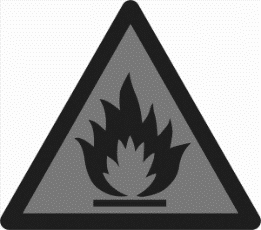 Match the picture with the kitchen hazard it represents. 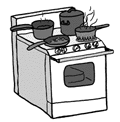 SHARP OBJECTSSLIPS, TRIPS AND FALLS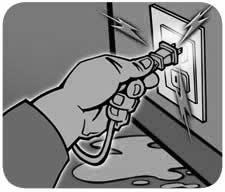 FIRE HAZARD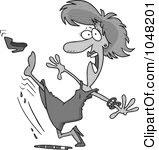 HOT SURFACES, LIQUIDS AND FOODSELECTRICAL HAZARD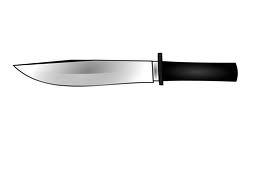 Circle the dangers in the kitchen below: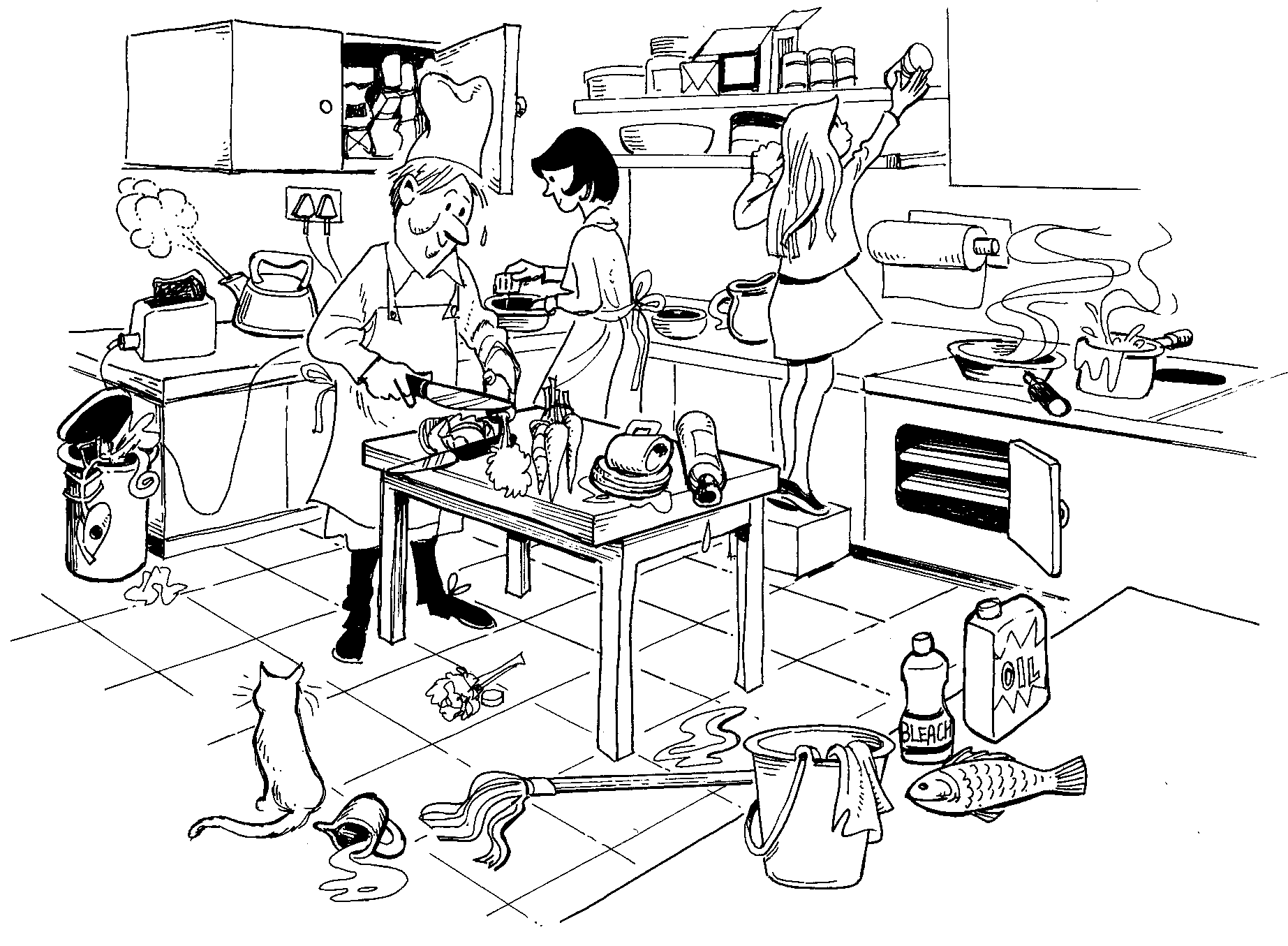 Write a list of safety rules to overcome these dangersKitchen Safety Wordsearch 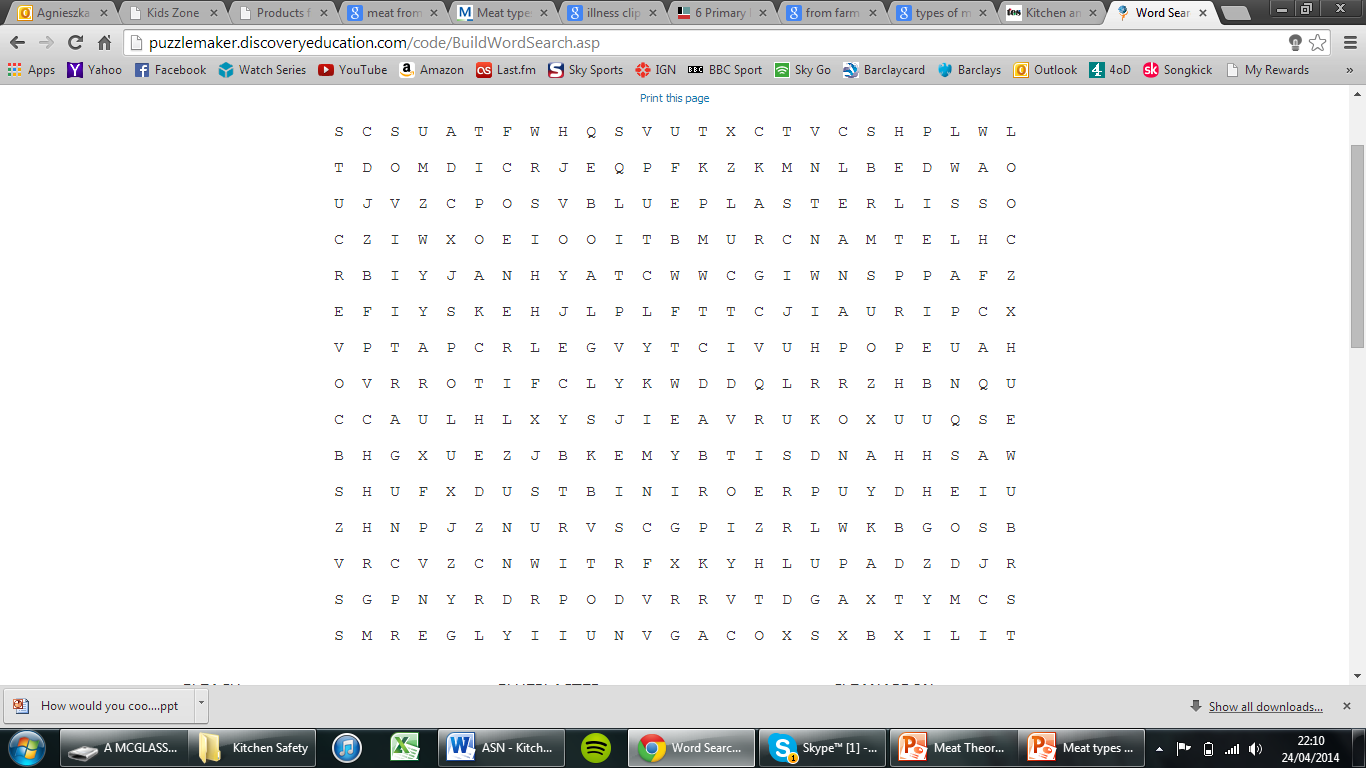 